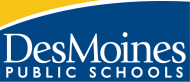 205 Day Food Service Manager CalendarCALENDAR LEGENDStaff Training and PDEQ Staff Development		HOLIDAYS – PAIDUNSCHEDULED – UNPAID CONFERENCE DAYSPAID BREAK - PAIDBREAK – UNPAIDFIRST/LAST DAY OF SCHOOL  ADJUSTED DISMISSAL DAYSWednesdays during school year.90-minute adjusted dismissal.2017-2018 REGULAR SCHOOL CALENDARSchool Board approved on 04/04/2017Dates/EventsAug 11	Year 1, BLUE Contract Teachers Report (201 day contract)Aug 14-17    	First-Year Teacher Training (199 day contract)Aug 16&17    	New to District Teacher Training Aug 17                	Years 2-4, BLUE Contract Teachers Report (197 day contract)Aug 18, 21, 22  	All teachers & associates report (195 & 196 Day Contract)Aug 23	First Day of School	(Adjusted dismissal time)Sept 4	Labor Day (No school)Oct 27	Staff Training and PD (No School)Nov 22	No school for teachers, associates or students-Fall Conference Comp Day 	205 Day FS Managers do not workNov 23-24	Thanksgiving Holiday (No school)Dec 22-Jan 2	Winter Recess – No classesDec 25, 26, 29	Holiday – Offices ClosedJan 1	Holiday – Offices ClosedJan 11	Snow Day – Schools ClosedJan 15	Martin Luther King Day (no school 		for students, teachers & associates)Jan 16	First Semester EndsJan 17 	Start of 2nd SemesterJan 22	Staff Training and PD (No School)Feb 19	Teacher EQ Development		Staff Training and PD		Associates do not reportFeb 27	No school for 9th; 10th & 12th graders		11th graders attend a.m. only 	for ACT testFeb 28	No school for 11th graders; 9th, 10th and 12th graders attendMar 9	No school for teachers, associates &Students (Spring Conference Day) 205 Day FS Managers do not workMar 12-16	Spring RecessMar 30	Staff Training and PD (No School)May 24	Last day of school for 12th gradeMay 28	Memorial Day – no schoolMay 31	Last day of school for Elem & Middle 		Schools; students dismissed after 		half day; lunch will be served in Elem		(in-service half day for Elem/MS 		Teachers and associates)June 1	Last day of school for High Schools, students dismissed after half day (in-service half day for HS Teachers and Associates)Jun 4	Reserved for inclement weather make 		up dayJuly 2017July 2017July 2017July 2017July 2017July 2017MTWThF# Days3456710111213141718192021242526272831August 2017August 2017August 2017August 2017August 2017August 2017MTWThF12343789101181415161718132122232425182829303122September 2017September 2017September 2017September 2017September 2017September 2017MTWThF1234567828111213141533181920212238252627282943October 2017October 2017October 2017October 2017October 2017October 2017MTWThF234564891011121353161718192058232425262763303165November 2017November 2017November 2017November 2017November 2017November 2017MTWThF12368678910731314151617782021222324822728293086December 2017December 2017December 2017December 2017December 2017December 2017MTWThF187456789211121314159718192021221012526272829104January 2018January 2018January 2018January 2018January 2018January 2018MTWThF123451088910111211215161718191162223242526121293031124February 2018February 2018February 2018February 2018February 2018February 2018MTWThF121265678913112131415161361920212223141262728144March 2018March 2018March 2018March 2018March 2018March 2018MTWThF1214656789150121314151619202122231552627282930160April 2018April 2018April 2018April 2018April 2018April 2018MTWThF234561659101112131701617181920175232425262718030181May 2018May 2018May 2018May 2018May 2018May 2018MTWThF123418578910111901415161718195212223242520028293031204June 2018June 2018June 2018June 2018June 2018June 2018MTWThF120545678111213141518192021222526272829Oct 21Oct 21Oct 21Oct 21Oct 21Oct 21Oct 21